 ANA BREZOVAC, vlasnica / direktorica Ad Hoc Centra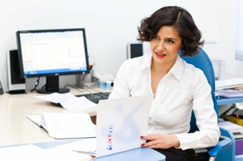 Budite oni koji žele znati više!Na fakultetu treba iskoristiti sve prilike prije odlaska u „stvarni“ svijet jer mnoge se od njih neće ponovno pružiti – i to je nešto što treba cijeniti.Kada se sjetim studentskih dana, osjećam nostalgiju pomiješanu sa srećom i ponosom. Bile su to četiri duge godine – teške i izazovne, a istovremeno nevjerojatno vrijedne i zabavne. Na fakultetu treba iskoristiti sve prilike prije odlaska u „stvarni“ svijet jer mnoge se od njih neće ponovno pružiti – i to je nešto što treba cijeniti. Prva prilika koju treba iskoristiti je naučiti što više o nečemu što volite. FFOS ima super smjerove, izvrsne profesore, ima dušu – tu niste samo broj. Naučite sve što možete, iskoristite ono što vam ovdje nude neki od najboljih u svojoj struci. Fakultet vam omogućava širu sliku i daje potrebno znanje da sami otkrijete što vas najviše zanima. Moja velika ljubav u to vrijeme bila je sintaksa, a profesor Velimir Petrović (kod kojega sam pisala diplomski rad) uvelike je utjecao na moju ljubav prema njemačkom jeziku.  Za mene posebna iskustva na fakultetu, a koja su pomogla usmjeriti me prema mom današnjem poslu, bila su mogućnost studiranja u inozemstvu i 33. konferencija IAD-a. U kolovozu 1996. provela sam mjesec dana u SAD-u, a od rujna 1997. do kolovoza 1998. bila sam stipendistica DAAD-a (Deutscher Akademischer Austauschdienst) i provela godinu dana studirajući na Philipps-Universität u Marburgu, Njemačka. Na taj sam način „izbrusila“ svoje jezične vještine i naučila puno o različitim kulturama, povijesti, hrani i ekonomiji (u Njemačkoj sam cijelo vrijeme radila studentske poslove kako bih si priuštila putovanja po susjednim zemljama). 33. konferencija IAD-a (Međunarodna organizacija za istraživanja Dunava) bila je neponovljivo iskustvo i velika lekcija iz organizacije, time managementa, komunikacije i usmenog prevođenja. Taj rad se nije dodatno plaćao, ali novac ni nije bio poanta. Bila je čast sudjelovati u organizaciji jedne takve međunarodne konferencije.To bih preporučila svim studentima – treba sudjelovati u različitim projektima na svom fakultetu i studirati koji semestar u inozemstvu ako se za to ukaže prilika (prilika ima kroz stipendije, studentske razmjene i dr.). Budite „oni koji žele znati više“. Zgrabite sve što vam se pruža, ne čekajte da vas netko pogura – krenite sami prema naprijed. To je jedna od životnih lekcija naučenih na fakultetu – ulaganje u znanje najisplativije je ulaganje na koje se možete odlučiti. No zapamtite da to nije dovoljno – fakultet daje odlične temelje i smjernice za budućnost, ali prava borba i cjeloživotno učenje nakon fakulteta nikako ne prestaju. 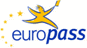 EuropassŽivotopisEuropassŽivotopisOsobni podaciOsobni podaci Prezime(na) / Ime(na) Prezime(na) / Ime(na)Brezovac, AnaBrezovac, AnaBrezovac, AnaBrezovac, AnaBrezovac, AnaBrezovac, AnaBrezovac, AnaBrezovac, AnaBrezovac, AnaBrezovac, AnaBrezovac, AnaBrezovac, AnaBrezovac, AnaAdresa(e)Adresa(e)Rendićeva 27, 10 000 ZagrebRendićeva 27, 10 000 ZagrebRendićeva 27, 10 000 ZagrebRendićeva 27, 10 000 ZagrebRendićeva 27, 10 000 ZagrebRendićeva 27, 10 000 ZagrebRendićeva 27, 10 000 ZagrebRendićeva 27, 10 000 ZagrebRendićeva 27, 10 000 ZagrebRendićeva 27, 10 000 ZagrebRendićeva 27, 10 000 ZagrebRendićeva 27, 10 000 ZagrebRendićeva 27, 10 000 ZagrebTelefonski broj(evi)Telefonski broj(evi)098 / 547 283098 / 547 283098 / 547 283098 / 547 283098 / 547 283Broj(evi) faksaBroj(evi) faksa01/5800-47701/5800-47701/5800-47701/5800-47701/5800-47701/5800-47701/5800-47701/5800-47701/5800-47701/5800-47701/5800-47701/5800-47701/5800-477E-mailE-mailana.brezovac@adhoc.hrana.brezovac@adhoc.hrana.brezovac@adhoc.hrana.brezovac@adhoc.hrana.brezovac@adhoc.hrana.brezovac@adhoc.hrana.brezovac@adhoc.hrana.brezovac@adhoc.hrana.brezovac@adhoc.hrana.brezovac@adhoc.hrana.brezovac@adhoc.hrana.brezovac@adhoc.hrana.brezovac@adhoc.hrDržavljanstvoDržavljanstvo  Hrvatsko  Hrvatsko  Hrvatsko  Hrvatsko  Hrvatsko  Hrvatsko  Hrvatsko  Hrvatsko  Hrvatsko  Hrvatsko  Hrvatsko  Hrvatsko  HrvatskoDatum rođenjaDatum rođenja25. 3. 1976.25. 3. 1976.25. 3. 1976.25. 3. 1976.25. 3. 1976.25. 3. 1976.25. 3. 1976.25. 3. 1976.25. 3. 1976.25. 3. 1976.25. 3. 1976.25. 3. 1976.25. 3. 1976.SpolSpolŽenskiMajka sina AnteŽenskiMajka sina AnteŽenskiMajka sina AnteŽenskiMajka sina AnteŽenskiMajka sina AnteŽenskiMajka sina AnteŽenskiMajka sina AnteŽenskiMajka sina AnteŽenskiMajka sina AnteŽenskiMajka sina AnteŽenskiMajka sina AnteŽenskiMajka sina AnteŽenskiMajka sina Ante Radno iskustvo  Radno iskustvo DatumiDatumiOd kolovoza 2002. do danasOd kolovoza 2002. do danasOd kolovoza 2002. do danasOd kolovoza 2002. do danasOd kolovoza 2002. do danasOd kolovoza 2002. do danasOd kolovoza 2002. do danasOd kolovoza 2002. do danasOd kolovoza 2002. do danasOd kolovoza 2002. do danasOd kolovoza 2002. do danasOd kolovoza 2002. do danasOd kolovoza 2002. do danasZanimanje ili radno mjestoZanimanje ili radno mjestoDirektoricaDirektoricaDirektoricaDirektoricaDirektoricaDirektoricaDirektoricaDirektoricaDirektoricaDirektoricaDirektoricaDirektoricaDirektoricaGlavni poslovi i odgovornostiGlavni poslovi i odgovornostiRukovođenje poslovanjem Centra, donošenje osnovnih smjernica poslovne politike, postavljanje programskih ciljeva, predstavljanje i zastupanje Centra, predlaganje i provođenje mjera unapređivanja i učinkovitosti poslovanja, kreiranje kadrovske politike, praćenje izvršenja ugovorenih poslova, usmeno i pismeno prevođenjeRukovođenje poslovanjem Centra, donošenje osnovnih smjernica poslovne politike, postavljanje programskih ciljeva, predstavljanje i zastupanje Centra, predlaganje i provođenje mjera unapređivanja i učinkovitosti poslovanja, kreiranje kadrovske politike, praćenje izvršenja ugovorenih poslova, usmeno i pismeno prevođenjeRukovođenje poslovanjem Centra, donošenje osnovnih smjernica poslovne politike, postavljanje programskih ciljeva, predstavljanje i zastupanje Centra, predlaganje i provođenje mjera unapređivanja i učinkovitosti poslovanja, kreiranje kadrovske politike, praćenje izvršenja ugovorenih poslova, usmeno i pismeno prevođenjeRukovođenje poslovanjem Centra, donošenje osnovnih smjernica poslovne politike, postavljanje programskih ciljeva, predstavljanje i zastupanje Centra, predlaganje i provođenje mjera unapređivanja i učinkovitosti poslovanja, kreiranje kadrovske politike, praćenje izvršenja ugovorenih poslova, usmeno i pismeno prevođenjeRukovođenje poslovanjem Centra, donošenje osnovnih smjernica poslovne politike, postavljanje programskih ciljeva, predstavljanje i zastupanje Centra, predlaganje i provođenje mjera unapređivanja i učinkovitosti poslovanja, kreiranje kadrovske politike, praćenje izvršenja ugovorenih poslova, usmeno i pismeno prevođenjeRukovođenje poslovanjem Centra, donošenje osnovnih smjernica poslovne politike, postavljanje programskih ciljeva, predstavljanje i zastupanje Centra, predlaganje i provođenje mjera unapređivanja i učinkovitosti poslovanja, kreiranje kadrovske politike, praćenje izvršenja ugovorenih poslova, usmeno i pismeno prevođenjeRukovođenje poslovanjem Centra, donošenje osnovnih smjernica poslovne politike, postavljanje programskih ciljeva, predstavljanje i zastupanje Centra, predlaganje i provođenje mjera unapređivanja i učinkovitosti poslovanja, kreiranje kadrovske politike, praćenje izvršenja ugovorenih poslova, usmeno i pismeno prevođenjeRukovođenje poslovanjem Centra, donošenje osnovnih smjernica poslovne politike, postavljanje programskih ciljeva, predstavljanje i zastupanje Centra, predlaganje i provođenje mjera unapređivanja i učinkovitosti poslovanja, kreiranje kadrovske politike, praćenje izvršenja ugovorenih poslova, usmeno i pismeno prevođenjeRukovođenje poslovanjem Centra, donošenje osnovnih smjernica poslovne politike, postavljanje programskih ciljeva, predstavljanje i zastupanje Centra, predlaganje i provođenje mjera unapređivanja i učinkovitosti poslovanja, kreiranje kadrovske politike, praćenje izvršenja ugovorenih poslova, usmeno i pismeno prevođenjeRukovođenje poslovanjem Centra, donošenje osnovnih smjernica poslovne politike, postavljanje programskih ciljeva, predstavljanje i zastupanje Centra, predlaganje i provođenje mjera unapređivanja i učinkovitosti poslovanja, kreiranje kadrovske politike, praćenje izvršenja ugovorenih poslova, usmeno i pismeno prevođenjeRukovođenje poslovanjem Centra, donošenje osnovnih smjernica poslovne politike, postavljanje programskih ciljeva, predstavljanje i zastupanje Centra, predlaganje i provođenje mjera unapređivanja i učinkovitosti poslovanja, kreiranje kadrovske politike, praćenje izvršenja ugovorenih poslova, usmeno i pismeno prevođenjeRukovođenje poslovanjem Centra, donošenje osnovnih smjernica poslovne politike, postavljanje programskih ciljeva, predstavljanje i zastupanje Centra, predlaganje i provođenje mjera unapređivanja i učinkovitosti poslovanja, kreiranje kadrovske politike, praćenje izvršenja ugovorenih poslova, usmeno i pismeno prevođenjeRukovođenje poslovanjem Centra, donošenje osnovnih smjernica poslovne politike, postavljanje programskih ciljeva, predstavljanje i zastupanje Centra, predlaganje i provođenje mjera unapređivanja i učinkovitosti poslovanja, kreiranje kadrovske politike, praćenje izvršenja ugovorenih poslova, usmeno i pismeno prevođenjeIme i adresa poslodavcaIme i adresa poslodavcaAd Hoc Centar, Draškovićeva 4a, 10 000 ZagrebAd Hoc Centar – poslovnica Osijek, Radićeva 12, 31 000 OsijekAd Hoc Centar, Draškovićeva 4a, 10 000 ZagrebAd Hoc Centar – poslovnica Osijek, Radićeva 12, 31 000 OsijekAd Hoc Centar, Draškovićeva 4a, 10 000 ZagrebAd Hoc Centar – poslovnica Osijek, Radićeva 12, 31 000 OsijekAd Hoc Centar, Draškovićeva 4a, 10 000 ZagrebAd Hoc Centar – poslovnica Osijek, Radićeva 12, 31 000 OsijekAd Hoc Centar, Draškovićeva 4a, 10 000 ZagrebAd Hoc Centar – poslovnica Osijek, Radićeva 12, 31 000 OsijekAd Hoc Centar, Draškovićeva 4a, 10 000 ZagrebAd Hoc Centar – poslovnica Osijek, Radićeva 12, 31 000 OsijekAd Hoc Centar, Draškovićeva 4a, 10 000 ZagrebAd Hoc Centar – poslovnica Osijek, Radićeva 12, 31 000 OsijekAd Hoc Centar, Draškovićeva 4a, 10 000 ZagrebAd Hoc Centar – poslovnica Osijek, Radićeva 12, 31 000 OsijekAd Hoc Centar, Draškovićeva 4a, 10 000 ZagrebAd Hoc Centar – poslovnica Osijek, Radićeva 12, 31 000 OsijekAd Hoc Centar, Draškovićeva 4a, 10 000 ZagrebAd Hoc Centar – poslovnica Osijek, Radićeva 12, 31 000 OsijekAd Hoc Centar, Draškovićeva 4a, 10 000 ZagrebAd Hoc Centar – poslovnica Osijek, Radićeva 12, 31 000 OsijekAd Hoc Centar, Draškovićeva 4a, 10 000 ZagrebAd Hoc Centar – poslovnica Osijek, Radićeva 12, 31 000 OsijekAd Hoc Centar, Draškovićeva 4a, 10 000 ZagrebAd Hoc Centar – poslovnica Osijek, Radićeva 12, 31 000 OsijekVrsta djelatnosti ili sektorVrsta djelatnosti ili sektorUsluge prevođenja, organizacija tečajeva stranih jezika i organizacija priprema za državnu maturuUsluge prevođenja, organizacija tečajeva stranih jezika i organizacija priprema za državnu maturuUsluge prevođenja, organizacija tečajeva stranih jezika i organizacija priprema za državnu maturuUsluge prevođenja, organizacija tečajeva stranih jezika i organizacija priprema za državnu maturuUsluge prevođenja, organizacija tečajeva stranih jezika i organizacija priprema za državnu maturuUsluge prevođenja, organizacija tečajeva stranih jezika i organizacija priprema za državnu maturuUsluge prevođenja, organizacija tečajeva stranih jezika i organizacija priprema za državnu maturuUsluge prevođenja, organizacija tečajeva stranih jezika i organizacija priprema za državnu maturuUsluge prevođenja, organizacija tečajeva stranih jezika i organizacija priprema za državnu maturuUsluge prevođenja, organizacija tečajeva stranih jezika i organizacija priprema za državnu maturuUsluge prevođenja, organizacija tečajeva stranih jezika i organizacija priprema za državnu maturuUsluge prevođenja, organizacija tečajeva stranih jezika i organizacija priprema za državnu maturuUsluge prevođenja, organizacija tečajeva stranih jezika i organizacija priprema za državnu maturuDatumiDatumiOd listopada 2000. do kolovoza 2002.Od listopada 2000. do kolovoza 2002.Od listopada 2000. do kolovoza 2002.Od listopada 2000. do kolovoza 2002.Od listopada 2000. do kolovoza 2002.Od listopada 2000. do kolovoza 2002.Od listopada 2000. do kolovoza 2002.Od listopada 2000. do kolovoza 2002.Od listopada 2000. do kolovoza 2002.Od listopada 2000. do kolovoza 2002.Od listopada 2000. do kolovoza 2002.Od listopada 2000. do kolovoza 2002.Od listopada 2000. do kolovoza 2002.Zanimanje ili radno mjestoZanimanje ili radno mjestoPrevoditeljica za engleski i njemački jezik na projektu izgradnje nove uljare Prevoditeljica za engleski i njemački jezik na projektu izgradnje nove uljare Prevoditeljica za engleski i njemački jezik na projektu izgradnje nove uljare Prevoditeljica za engleski i njemački jezik na projektu izgradnje nove uljare Prevoditeljica za engleski i njemački jezik na projektu izgradnje nove uljare Prevoditeljica za engleski i njemački jezik na projektu izgradnje nove uljare Prevoditeljica za engleski i njemački jezik na projektu izgradnje nove uljare Prevoditeljica za engleski i njemački jezik na projektu izgradnje nove uljare Prevoditeljica za engleski i njemački jezik na projektu izgradnje nove uljare Prevoditeljica za engleski i njemački jezik na projektu izgradnje nove uljare Prevoditeljica za engleski i njemački jezik na projektu izgradnje nove uljare Prevoditeljica za engleski i njemački jezik na projektu izgradnje nove uljare Prevoditeljica za engleski i njemački jezik na projektu izgradnje nove uljare Glavni poslovi i odgovornostiGlavni poslovi i odgovornostiUsmeno i pismeno prevođenjeUsmeno i pismeno prevođenjeUsmeno i pismeno prevođenjeUsmeno i pismeno prevođenjeUsmeno i pismeno prevođenjeUsmeno i pismeno prevođenjeUsmeno i pismeno prevođenjeUsmeno i pismeno prevođenjeUsmeno i pismeno prevođenjeUsmeno i pismeno prevođenjeUsmeno i pismeno prevođenjeUsmeno i pismeno prevođenjeUsmeno i pismeno prevođenjeIme i adresa poslodavcaIme i adresa poslodavcaIPK Tvornica ulja Čepin d.o.o., Grada Vukovara 18, 31 431 ČepinIPK Tvornica ulja Čepin d.o.o., Grada Vukovara 18, 31 431 ČepinIPK Tvornica ulja Čepin d.o.o., Grada Vukovara 18, 31 431 ČepinIPK Tvornica ulja Čepin d.o.o., Grada Vukovara 18, 31 431 ČepinIPK Tvornica ulja Čepin d.o.o., Grada Vukovara 18, 31 431 ČepinIPK Tvornica ulja Čepin d.o.o., Grada Vukovara 18, 31 431 ČepinIPK Tvornica ulja Čepin d.o.o., Grada Vukovara 18, 31 431 ČepinIPK Tvornica ulja Čepin d.o.o., Grada Vukovara 18, 31 431 ČepinIPK Tvornica ulja Čepin d.o.o., Grada Vukovara 18, 31 431 ČepinIPK Tvornica ulja Čepin d.o.o., Grada Vukovara 18, 31 431 ČepinIPK Tvornica ulja Čepin d.o.o., Grada Vukovara 18, 31 431 ČepinIPK Tvornica ulja Čepin d.o.o., Grada Vukovara 18, 31 431 ČepinIPK Tvornica ulja Čepin d.o.o., Grada Vukovara 18, 31 431 ČepinVrsta djelatnosti ili sektorVrsta djelatnosti ili sektorProizvodnja sirovih i rafiniranih uljaProizvodnja sirovih i rafiniranih uljaProizvodnja sirovih i rafiniranih uljaProizvodnja sirovih i rafiniranih uljaProizvodnja sirovih i rafiniranih uljaProizvodnja sirovih i rafiniranih uljaProizvodnja sirovih i rafiniranih uljaProizvodnja sirovih i rafiniranih uljaProizvodnja sirovih i rafiniranih uljaProizvodnja sirovih i rafiniranih uljaProizvodnja sirovih i rafiniranih uljaProizvodnja sirovih i rafiniranih uljaProizvodnja sirovih i rafiniranih uljaDatumiDatumiOd rujna 1999. do rujna 2000.Od rujna 1999. do rujna 2000.Od rujna 1999. do rujna 2000.Od rujna 1999. do rujna 2000.Od rujna 1999. do rujna 2000.Od rujna 1999. do rujna 2000.Od rujna 1999. do rujna 2000.Od rujna 1999. do rujna 2000.Od rujna 1999. do rujna 2000.Od rujna 1999. do rujna 2000.Od rujna 1999. do rujna 2000.Od rujna 1999. do rujna 2000.Od rujna 1999. do rujna 2000.Zanimanje ili radno mjestoZanimanje ili radno mjestoSlužbeni prevoditelj i lektor za 33. Konferenciju IAD-a (Međunarodna organizacija za istraživanja Dunava)Službeni prevoditelj i lektor za 33. Konferenciju IAD-a (Međunarodna organizacija za istraživanja Dunava)Službeni prevoditelj i lektor za 33. Konferenciju IAD-a (Međunarodna organizacija za istraživanja Dunava)Službeni prevoditelj i lektor za 33. Konferenciju IAD-a (Međunarodna organizacija za istraživanja Dunava)Službeni prevoditelj i lektor za 33. Konferenciju IAD-a (Međunarodna organizacija za istraživanja Dunava)Službeni prevoditelj i lektor za 33. Konferenciju IAD-a (Međunarodna organizacija za istraživanja Dunava)Službeni prevoditelj i lektor za 33. Konferenciju IAD-a (Međunarodna organizacija za istraživanja Dunava)Službeni prevoditelj i lektor za 33. Konferenciju IAD-a (Međunarodna organizacija za istraživanja Dunava)Službeni prevoditelj i lektor za 33. Konferenciju IAD-a (Međunarodna organizacija za istraživanja Dunava)Službeni prevoditelj i lektor za 33. Konferenciju IAD-a (Međunarodna organizacija za istraživanja Dunava)Službeni prevoditelj i lektor za 33. Konferenciju IAD-a (Međunarodna organizacija za istraživanja Dunava)Službeni prevoditelj i lektor za 33. Konferenciju IAD-a (Međunarodna organizacija za istraživanja Dunava)Službeni prevoditelj i lektor za 33. Konferenciju IAD-a (Međunarodna organizacija za istraživanja Dunava)Glavni poslovi i odgovornostiGlavni poslovi i odgovornostiPismeno prevođenje kompletne korespondencije vezane uz pripremu same Konferencije, lektoriranje radova i sažetaka stručnih radova u Zborniku; usmeno prevođenje vezano uz pripremu Konferencije i tijekom trajanja petodnevne Konferencije.Pismeno prevođenje kompletne korespondencije vezane uz pripremu same Konferencije, lektoriranje radova i sažetaka stručnih radova u Zborniku; usmeno prevođenje vezano uz pripremu Konferencije i tijekom trajanja petodnevne Konferencije.Pismeno prevođenje kompletne korespondencije vezane uz pripremu same Konferencije, lektoriranje radova i sažetaka stručnih radova u Zborniku; usmeno prevođenje vezano uz pripremu Konferencije i tijekom trajanja petodnevne Konferencije.Pismeno prevođenje kompletne korespondencije vezane uz pripremu same Konferencije, lektoriranje radova i sažetaka stručnih radova u Zborniku; usmeno prevođenje vezano uz pripremu Konferencije i tijekom trajanja petodnevne Konferencije.Pismeno prevođenje kompletne korespondencije vezane uz pripremu same Konferencije, lektoriranje radova i sažetaka stručnih radova u Zborniku; usmeno prevođenje vezano uz pripremu Konferencije i tijekom trajanja petodnevne Konferencije.Pismeno prevođenje kompletne korespondencije vezane uz pripremu same Konferencije, lektoriranje radova i sažetaka stručnih radova u Zborniku; usmeno prevođenje vezano uz pripremu Konferencije i tijekom trajanja petodnevne Konferencije.Pismeno prevođenje kompletne korespondencije vezane uz pripremu same Konferencije, lektoriranje radova i sažetaka stručnih radova u Zborniku; usmeno prevođenje vezano uz pripremu Konferencije i tijekom trajanja petodnevne Konferencije.Pismeno prevođenje kompletne korespondencije vezane uz pripremu same Konferencije, lektoriranje radova i sažetaka stručnih radova u Zborniku; usmeno prevođenje vezano uz pripremu Konferencije i tijekom trajanja petodnevne Konferencije.Pismeno prevođenje kompletne korespondencije vezane uz pripremu same Konferencije, lektoriranje radova i sažetaka stručnih radova u Zborniku; usmeno prevođenje vezano uz pripremu Konferencije i tijekom trajanja petodnevne Konferencije.Pismeno prevođenje kompletne korespondencije vezane uz pripremu same Konferencije, lektoriranje radova i sažetaka stručnih radova u Zborniku; usmeno prevođenje vezano uz pripremu Konferencije i tijekom trajanja petodnevne Konferencije.Pismeno prevođenje kompletne korespondencije vezane uz pripremu same Konferencije, lektoriranje radova i sažetaka stručnih radova u Zborniku; usmeno prevođenje vezano uz pripremu Konferencije i tijekom trajanja petodnevne Konferencije.Pismeno prevođenje kompletne korespondencije vezane uz pripremu same Konferencije, lektoriranje radova i sažetaka stručnih radova u Zborniku; usmeno prevođenje vezano uz pripremu Konferencije i tijekom trajanja petodnevne Konferencije.Pismeno prevođenje kompletne korespondencije vezane uz pripremu same Konferencije, lektoriranje radova i sažetaka stručnih radova u Zborniku; usmeno prevođenje vezano uz pripremu Konferencije i tijekom trajanja petodnevne Konferencije.Ime i adresa poslodavcaIme i adresa poslodavcaOrganizacijski odbor 33. Konferencije IAD-a pri Pedagoškom fakultetu OsijekOrganizacijski odbor 33. Konferencije IAD-a pri Pedagoškom fakultetu OsijekOrganizacijski odbor 33. Konferencije IAD-a pri Pedagoškom fakultetu OsijekOrganizacijski odbor 33. Konferencije IAD-a pri Pedagoškom fakultetu OsijekOrganizacijski odbor 33. Konferencije IAD-a pri Pedagoškom fakultetu OsijekOrganizacijski odbor 33. Konferencije IAD-a pri Pedagoškom fakultetu OsijekOrganizacijski odbor 33. Konferencije IAD-a pri Pedagoškom fakultetu OsijekOrganizacijski odbor 33. Konferencije IAD-a pri Pedagoškom fakultetu OsijekOrganizacijski odbor 33. Konferencije IAD-a pri Pedagoškom fakultetu OsijekOrganizacijski odbor 33. Konferencije IAD-a pri Pedagoškom fakultetu OsijekOrganizacijski odbor 33. Konferencije IAD-a pri Pedagoškom fakultetu OsijekOrganizacijski odbor 33. Konferencije IAD-a pri Pedagoškom fakultetu OsijekOrganizacijski odbor 33. Konferencije IAD-a pri Pedagoškom fakultetu OsijekDatumiDatumiRujan 1998.Rujan 1998.Rujan 1998.Rujan 1998.Rujan 1998.Rujan 1998.Rujan 1998.Rujan 1998.Rujan 1998.Rujan 1998.Rujan 1998.Rujan 1998.Rujan 1998.Zanimanje ili radno mjestoZanimanje ili radno mjestoPrevoditeljica za OSCEPrevoditeljica za OSCEPrevoditeljica za OSCEPrevoditeljica za OSCEPrevoditeljica za OSCEPrevoditeljica za OSCEPrevoditeljica za OSCEPrevoditeljica za OSCEPrevoditeljica za OSCEPrevoditeljica za OSCEPrevoditeljica za OSCEPrevoditeljica za OSCEPrevoditeljica za OSCEGlavni poslovi i odgovornostiGlavni poslovi i odgovornostiUsmeno prevođenje za promatrača OSCE-aUsmeno prevođenje za promatrača OSCE-aUsmeno prevođenje za promatrača OSCE-aUsmeno prevođenje za promatrača OSCE-aUsmeno prevođenje za promatrača OSCE-aUsmeno prevođenje za promatrača OSCE-aUsmeno prevođenje za promatrača OSCE-aUsmeno prevođenje za promatrača OSCE-aUsmeno prevođenje za promatrača OSCE-aUsmeno prevođenje za promatrača OSCE-aUsmeno prevođenje za promatrača OSCE-aUsmeno prevođenje za promatrača OSCE-aUsmeno prevođenje za promatrača OSCE-aIme i adresa poslodavcaIme i adresa poslodavcaOSCE, Out of Country Voting, Remetinečka 106, 10 000 ZagrebOSCE, Out of Country Voting, Remetinečka 106, 10 000 ZagrebOSCE, Out of Country Voting, Remetinečka 106, 10 000 ZagrebOSCE, Out of Country Voting, Remetinečka 106, 10 000 ZagrebOSCE, Out of Country Voting, Remetinečka 106, 10 000 ZagrebOSCE, Out of Country Voting, Remetinečka 106, 10 000 ZagrebOSCE, Out of Country Voting, Remetinečka 106, 10 000 ZagrebOSCE, Out of Country Voting, Remetinečka 106, 10 000 ZagrebOSCE, Out of Country Voting, Remetinečka 106, 10 000 ZagrebOSCE, Out of Country Voting, Remetinečka 106, 10 000 ZagrebOSCE, Out of Country Voting, Remetinečka 106, 10 000 ZagrebOSCE, Out of Country Voting, Remetinečka 106, 10 000 ZagrebOSCE, Out of Country Voting, Remetinečka 106, 10 000 ZagrebDatumiDatumiProsinac 1996. Prosinac 1996. Prosinac 1996. Prosinac 1996. Prosinac 1996. Prosinac 1996. Prosinac 1996. Prosinac 1996. Prosinac 1996. Prosinac 1996. Prosinac 1996. Prosinac 1996. Prosinac 1996. Zanimanje ili radno mjestoZanimanje ili radno mjestoPrevoditeljica na projektu dostavljanja pomoći za istočnu SlavonijuPrevoditeljica na projektu dostavljanja pomoći za istočnu SlavonijuPrevoditeljica na projektu dostavljanja pomoći za istočnu SlavonijuPrevoditeljica na projektu dostavljanja pomoći za istočnu SlavonijuPrevoditeljica na projektu dostavljanja pomoći za istočnu SlavonijuPrevoditeljica na projektu dostavljanja pomoći za istočnu SlavonijuPrevoditeljica na projektu dostavljanja pomoći za istočnu SlavonijuPrevoditeljica na projektu dostavljanja pomoći za istočnu SlavonijuPrevoditeljica na projektu dostavljanja pomoći za istočnu SlavonijuPrevoditeljica na projektu dostavljanja pomoći za istočnu SlavonijuPrevoditeljica na projektu dostavljanja pomoći za istočnu SlavonijuPrevoditeljica na projektu dostavljanja pomoći za istočnu SlavonijuPrevoditeljica na projektu dostavljanja pomoći za istočnu SlavonijuGlavni poslovi i odgovornostiGlavni poslovi i odgovornostiUsmeno prevođenjeUsmeno prevođenjeUsmeno prevođenjeUsmeno prevođenjeUsmeno prevođenjeUsmeno prevođenjeUsmeno prevođenjeUsmeno prevođenjeUsmeno prevođenjeUsmeno prevođenjeUsmeno prevođenjeUsmeno prevođenjeUsmeno prevođenjeIme i adresa poslodavca Ime i adresa poslodavca Projekt realiziran u organizaciji Veleposlanstva Republike Austrije u Zagrebu, organizacije Kinderfreunde Wien (Prijatelji djece) i Austrijsko-hrvatskog društva Osijek, a u suradnji s Uredom za prognanike i izbjeglice.Projekt realiziran u organizaciji Veleposlanstva Republike Austrije u Zagrebu, organizacije Kinderfreunde Wien (Prijatelji djece) i Austrijsko-hrvatskog društva Osijek, a u suradnji s Uredom za prognanike i izbjeglice.Projekt realiziran u organizaciji Veleposlanstva Republike Austrije u Zagrebu, organizacije Kinderfreunde Wien (Prijatelji djece) i Austrijsko-hrvatskog društva Osijek, a u suradnji s Uredom za prognanike i izbjeglice.Projekt realiziran u organizaciji Veleposlanstva Republike Austrije u Zagrebu, organizacije Kinderfreunde Wien (Prijatelji djece) i Austrijsko-hrvatskog društva Osijek, a u suradnji s Uredom za prognanike i izbjeglice.Projekt realiziran u organizaciji Veleposlanstva Republike Austrije u Zagrebu, organizacije Kinderfreunde Wien (Prijatelji djece) i Austrijsko-hrvatskog društva Osijek, a u suradnji s Uredom za prognanike i izbjeglice.Projekt realiziran u organizaciji Veleposlanstva Republike Austrije u Zagrebu, organizacije Kinderfreunde Wien (Prijatelji djece) i Austrijsko-hrvatskog društva Osijek, a u suradnji s Uredom za prognanike i izbjeglice.Projekt realiziran u organizaciji Veleposlanstva Republike Austrije u Zagrebu, organizacije Kinderfreunde Wien (Prijatelji djece) i Austrijsko-hrvatskog društva Osijek, a u suradnji s Uredom za prognanike i izbjeglice.Projekt realiziran u organizaciji Veleposlanstva Republike Austrije u Zagrebu, organizacije Kinderfreunde Wien (Prijatelji djece) i Austrijsko-hrvatskog društva Osijek, a u suradnji s Uredom za prognanike i izbjeglice.Projekt realiziran u organizaciji Veleposlanstva Republike Austrije u Zagrebu, organizacije Kinderfreunde Wien (Prijatelji djece) i Austrijsko-hrvatskog društva Osijek, a u suradnji s Uredom za prognanike i izbjeglice.Projekt realiziran u organizaciji Veleposlanstva Republike Austrije u Zagrebu, organizacije Kinderfreunde Wien (Prijatelji djece) i Austrijsko-hrvatskog društva Osijek, a u suradnji s Uredom za prognanike i izbjeglice.Projekt realiziran u organizaciji Veleposlanstva Republike Austrije u Zagrebu, organizacije Kinderfreunde Wien (Prijatelji djece) i Austrijsko-hrvatskog društva Osijek, a u suradnji s Uredom za prognanike i izbjeglice.Projekt realiziran u organizaciji Veleposlanstva Republike Austrije u Zagrebu, organizacije Kinderfreunde Wien (Prijatelji djece) i Austrijsko-hrvatskog društva Osijek, a u suradnji s Uredom za prognanike i izbjeglice.Projekt realiziran u organizaciji Veleposlanstva Republike Austrije u Zagrebu, organizacije Kinderfreunde Wien (Prijatelji djece) i Austrijsko-hrvatskog društva Osijek, a u suradnji s Uredom za prognanike i izbjeglice.Obrazovanje i osposobljavanjeObrazovanje i osposobljavanjeDatumiDatumi15. travnja 2002.15. travnja 2002.15. travnja 2002.15. travnja 2002.15. travnja 2002.15. travnja 2002.15. travnja 2002.15. travnja 2002.15. travnja 2002.15. travnja 2002.15. travnja 2002.15. travnja 2002.15. travnja 2002.Naziv dodijeljene kvalifikacijeNaziv dodijeljene kvalifikacijeStalni sudski tumač za engleski i njemački jezikStalni sudski tumač za engleski i njemački jezikStalni sudski tumač za engleski i njemački jezikStalni sudski tumač za engleski i njemački jezikStalni sudski tumač za engleski i njemački jezikStalni sudski tumač za engleski i njemački jezikStalni sudski tumač za engleski i njemački jezikStalni sudski tumač za engleski i njemački jezikStalni sudski tumač za engleski i njemački jezikStalni sudski tumač za engleski i njemački jezikStalni sudski tumač za engleski i njemački jezikStalni sudski tumač za engleski i njemački jezikStalni sudski tumač za engleski i njemački jezik Ime i vrsta organizacije pružatelja obrazovanja i osposobljavanja Ime i vrsta organizacije pružatelja obrazovanja i osposobljavanja2002. – 2015. Županijski sud u Osijeku; 2015. – danas Županijski sud u Zagrebu2002. – 2015. Županijski sud u Osijeku; 2015. – danas Županijski sud u Zagrebu2002. – 2015. Županijski sud u Osijeku; 2015. – danas Županijski sud u Zagrebu2002. – 2015. Županijski sud u Osijeku; 2015. – danas Županijski sud u Zagrebu2002. – 2015. Županijski sud u Osijeku; 2015. – danas Županijski sud u Zagrebu2002. – 2015. Županijski sud u Osijeku; 2015. – danas Županijski sud u Zagrebu2002. – 2015. Županijski sud u Osijeku; 2015. – danas Županijski sud u Zagrebu2002. – 2015. Županijski sud u Osijeku; 2015. – danas Županijski sud u Zagrebu2002. – 2015. Županijski sud u Osijeku; 2015. – danas Županijski sud u Zagrebu2002. – 2015. Županijski sud u Osijeku; 2015. – danas Županijski sud u Zagrebu2002. – 2015. Županijski sud u Osijeku; 2015. – danas Županijski sud u Zagrebu2002. – 2015. Županijski sud u Osijeku; 2015. – danas Županijski sud u Zagrebu2002. – 2015. Županijski sud u Osijeku; 2015. – danas Županijski sud u ZagrebuDatumiDatumiOd rujna 1994. do ožujka 2001.Od rujna 1994. do ožujka 2001.Od rujna 1994. do ožujka 2001.Od rujna 1994. do ožujka 2001.Od rujna 1994. do ožujka 2001.Od rujna 1994. do ožujka 2001.Od rujna 1994. do ožujka 2001.Od rujna 1994. do ožujka 2001.Od rujna 1994. do ožujka 2001.Od rujna 1994. do ožujka 2001.Od rujna 1994. do ožujka 2001.Od rujna 1994. do ožujka 2001.Od rujna 1994. do ožujka 2001.Naziv dodijeljene kvalifikacijeNaziv dodijeljene kvalifikacijeProfesor engleskog jezika i književnosti i njemačkog jezika i književnostiProfesor engleskog jezika i književnosti i njemačkog jezika i književnostiProfesor engleskog jezika i književnosti i njemačkog jezika i književnostiProfesor engleskog jezika i književnosti i njemačkog jezika i književnostiProfesor engleskog jezika i književnosti i njemačkog jezika i književnostiProfesor engleskog jezika i književnosti i njemačkog jezika i književnostiProfesor engleskog jezika i književnosti i njemačkog jezika i književnostiProfesor engleskog jezika i književnosti i njemačkog jezika i književnostiProfesor engleskog jezika i književnosti i njemačkog jezika i književnostiProfesor engleskog jezika i književnosti i njemačkog jezika i književnostiProfesor engleskog jezika i književnosti i njemačkog jezika i književnostiProfesor engleskog jezika i književnosti i njemačkog jezika i književnostiProfesor engleskog jezika i književnosti i njemačkog jezika i književnostiIme i vrsta organizacije pružatelja obrazovanja i osposobljavanjaIme i vrsta organizacije pružatelja obrazovanja i osposobljavanjaSveučilište J. J. Strossmayera, Pedagoški fakultetSveučilište J. J. Strossmayera, Pedagoški fakultetSveučilište J. J. Strossmayera, Pedagoški fakultetSveučilište J. J. Strossmayera, Pedagoški fakultetSveučilište J. J. Strossmayera, Pedagoški fakultetSveučilište J. J. Strossmayera, Pedagoški fakultetSveučilište J. J. Strossmayera, Pedagoški fakultetSveučilište J. J. Strossmayera, Pedagoški fakultetSveučilište J. J. Strossmayera, Pedagoški fakultetSveučilište J. J. Strossmayera, Pedagoški fakultetSveučilište J. J. Strossmayera, Pedagoški fakultetSveučilište J. J. Strossmayera, Pedagoški fakultetSveučilište J. J. Strossmayera, Pedagoški fakultetRazina prema nacionalnoj ili međunarodnoj klasifikacijiRazina prema nacionalnoj ili međunarodnoj klasifikacijiVSSVSSVSSVSSVSSVSSVSSVSSVSSVSSVSSVSSVSSDatumiDatumi1990. – 1994.1990. – 1994.1990. – 1994.1990. – 1994.1990. – 1994.1990. – 1994.1990. – 1994.1990. – 1994.1990. – 1994.1990. – 1994.1990. – 1994.1990. – 1994.1990. – 1994.Ime i vrsta organizacije pružatelja obrazovanja i osposobljavanja Ime i vrsta organizacije pružatelja obrazovanja i osposobljavanja 2. gimnazija Osijek2. gimnazija Osijek2. gimnazija Osijek2. gimnazija Osijek2. gimnazija Osijek2. gimnazija Osijek2. gimnazija Osijek2. gimnazija Osijek2. gimnazija Osijek2. gimnazija Osijek2. gimnazija Osijek2. gimnazija Osijek2. gimnazija OsijekRazina prema nacionalnoj ili međunarodnoj klasifikaciji Razina prema nacionalnoj ili međunarodnoj klasifikaciji SSSSSSSSSSSSSSSSSSSSSSSSSSSSSSSSSSSSSSSStudijski boravci i usavršavanjeStudijski boravci i usavršavanjeKolovoz 1996. – jednomjesečni boravak u SAD-u;Kolovoz 1996. – jednomjesečni boravak u SAD-u;Kolovoz 1996. – jednomjesečni boravak u SAD-u;Kolovoz 1996. – jednomjesečni boravak u SAD-u;Kolovoz 1996. – jednomjesečni boravak u SAD-u;Kolovoz 1996. – jednomjesečni boravak u SAD-u;Kolovoz 1996. – jednomjesečni boravak u SAD-u;Kolovoz 1996. – jednomjesečni boravak u SAD-u;Kolovoz 1996. – jednomjesečni boravak u SAD-u;Kolovoz 1996. – jednomjesečni boravak u SAD-u;Kolovoz 1996. – jednomjesečni boravak u SAD-u;Kolovoz 1996. – jednomjesečni boravak u SAD-u;Kolovoz 1996. – jednomjesečni boravak u SAD-u;Od rujna 1997. do kolovoza 1998. – stipendistica DAAD-a (Deutscher Akademischer Austauschdienst) – jednogodišnji studij na Philipps-Universität Marburg, NjemačkaOd rujna 1997. do kolovoza 1998. – stipendistica DAAD-a (Deutscher Akademischer Austauschdienst) – jednogodišnji studij na Philipps-Universität Marburg, NjemačkaOd rujna 1997. do kolovoza 1998. – stipendistica DAAD-a (Deutscher Akademischer Austauschdienst) – jednogodišnji studij na Philipps-Universität Marburg, NjemačkaOd rujna 1997. do kolovoza 1998. – stipendistica DAAD-a (Deutscher Akademischer Austauschdienst) – jednogodišnji studij na Philipps-Universität Marburg, NjemačkaOd rujna 1997. do kolovoza 1998. – stipendistica DAAD-a (Deutscher Akademischer Austauschdienst) – jednogodišnji studij na Philipps-Universität Marburg, NjemačkaOd rujna 1997. do kolovoza 1998. – stipendistica DAAD-a (Deutscher Akademischer Austauschdienst) – jednogodišnji studij na Philipps-Universität Marburg, NjemačkaOd rujna 1997. do kolovoza 1998. – stipendistica DAAD-a (Deutscher Akademischer Austauschdienst) – jednogodišnji studij na Philipps-Universität Marburg, NjemačkaOd rujna 1997. do kolovoza 1998. – stipendistica DAAD-a (Deutscher Akademischer Austauschdienst) – jednogodišnji studij na Philipps-Universität Marburg, NjemačkaOd rujna 1997. do kolovoza 1998. – stipendistica DAAD-a (Deutscher Akademischer Austauschdienst) – jednogodišnji studij na Philipps-Universität Marburg, NjemačkaOd rujna 1997. do kolovoza 1998. – stipendistica DAAD-a (Deutscher Akademischer Austauschdienst) – jednogodišnji studij na Philipps-Universität Marburg, NjemačkaOd rujna 1997. do kolovoza 1998. – stipendistica DAAD-a (Deutscher Akademischer Austauschdienst) – jednogodišnji studij na Philipps-Universität Marburg, NjemačkaOd rujna 1997. do kolovoza 1998. – stipendistica DAAD-a (Deutscher Akademischer Austauschdienst) – jednogodišnji studij na Philipps-Universität Marburg, NjemačkaOd rujna 1997. do kolovoza 1998. – stipendistica DAAD-a (Deutscher Akademischer Austauschdienst) – jednogodišnji studij na Philipps-Universität Marburg, NjemačkaOsobne vještine i kompetencijeOsobne vještine i kompetencijeMaterinski jezik(ci)Materinski jezik(ci)Hrvatski jezikHrvatski jezikHrvatski jezikHrvatski jezikHrvatski jezikHrvatski jezikHrvatski jezikHrvatski jezikHrvatski jezikHrvatski jezikHrvatski jezikHrvatski jezikHrvatski jezikDrugi jezik(ci)Drugi jezik(ci)SamoprocjenaSamoprocjenaRazumijevanje Razumijevanje Razumijevanje Razumijevanje Razumijevanje Govor Govor Govor Govor Govor Pisanje Pisanje Europska razina (*) Europska razina (*) SlušanjeSlušanjeČitanjeČitanjeČitanjeGovorna interakcijaGovorna interakcijaGovorna produkcijaGovorna produkcijaGovorna produkcijaNjemački jezikNjemački jezikC2Vrsni korisnikC2Vrsni korisnikVrsni korisnikC2Vrsni korisnikC2C2Vrsni korisnikC2Vrsni korisnikEngleski jezikEngleski jezikC2Vrsni korisnikC2Vrsni korisnikVrsni korisnikC2Vrsni korisnikC2C2Vrsni korisnikC2Vrsni korisnik(*) Zajednički europski referentni okvir za jezike(*) Zajednički europski referentni okvir za jezike(*) Zajednički europski referentni okvir za jezike(*) Zajednički europski referentni okvir za jezike(*) Zajednički europski referentni okvir za jezike(*) Zajednički europski referentni okvir za jezike(*) Zajednički europski referentni okvir za jezike(*) Zajednički europski referentni okvir za jezike(*) Zajednički europski referentni okvir za jezike(*) Zajednički europski referentni okvir za jezike(*) Zajednički europski referentni okvir za jezike(*) Zajednički europski referentni okvir za jezike(*) Zajednički europski referentni okvir za jezikeDruštvene vještine i kompetencijeDruštvene vještine i kompetencijeSposobnost prilagođavanja višekulturnim sredinama, stečena tijekom studiranja u inozemstvu; dobre komunikacijske vještine, kreativnost i fleksibilnost, sve stečeno višegodišnjim praktičnim iskustvom kroz rad s djecom i odraslima i sudjelovanjem na međunarodnim i domaćim konferencijama i seminarima.Sposobnost prilagođavanja višekulturnim sredinama, stečena tijekom studiranja u inozemstvu; dobre komunikacijske vještine, kreativnost i fleksibilnost, sve stečeno višegodišnjim praktičnim iskustvom kroz rad s djecom i odraslima i sudjelovanjem na međunarodnim i domaćim konferencijama i seminarima.Sposobnost prilagođavanja višekulturnim sredinama, stečena tijekom studiranja u inozemstvu; dobre komunikacijske vještine, kreativnost i fleksibilnost, sve stečeno višegodišnjim praktičnim iskustvom kroz rad s djecom i odraslima i sudjelovanjem na međunarodnim i domaćim konferencijama i seminarima.Sposobnost prilagođavanja višekulturnim sredinama, stečena tijekom studiranja u inozemstvu; dobre komunikacijske vještine, kreativnost i fleksibilnost, sve stečeno višegodišnjim praktičnim iskustvom kroz rad s djecom i odraslima i sudjelovanjem na međunarodnim i domaćim konferencijama i seminarima.Sposobnost prilagođavanja višekulturnim sredinama, stečena tijekom studiranja u inozemstvu; dobre komunikacijske vještine, kreativnost i fleksibilnost, sve stečeno višegodišnjim praktičnim iskustvom kroz rad s djecom i odraslima i sudjelovanjem na međunarodnim i domaćim konferencijama i seminarima.Sposobnost prilagođavanja višekulturnim sredinama, stečena tijekom studiranja u inozemstvu; dobre komunikacijske vještine, kreativnost i fleksibilnost, sve stečeno višegodišnjim praktičnim iskustvom kroz rad s djecom i odraslima i sudjelovanjem na međunarodnim i domaćim konferencijama i seminarima.Sposobnost prilagođavanja višekulturnim sredinama, stečena tijekom studiranja u inozemstvu; dobre komunikacijske vještine, kreativnost i fleksibilnost, sve stečeno višegodišnjim praktičnim iskustvom kroz rad s djecom i odraslima i sudjelovanjem na međunarodnim i domaćim konferencijama i seminarima.Sposobnost prilagođavanja višekulturnim sredinama, stečena tijekom studiranja u inozemstvu; dobre komunikacijske vještine, kreativnost i fleksibilnost, sve stečeno višegodišnjim praktičnim iskustvom kroz rad s djecom i odraslima i sudjelovanjem na međunarodnim i domaćim konferencijama i seminarima.Sposobnost prilagođavanja višekulturnim sredinama, stečena tijekom studiranja u inozemstvu; dobre komunikacijske vještine, kreativnost i fleksibilnost, sve stečeno višegodišnjim praktičnim iskustvom kroz rad s djecom i odraslima i sudjelovanjem na međunarodnim i domaćim konferencijama i seminarima.Sposobnost prilagođavanja višekulturnim sredinama, stečena tijekom studiranja u inozemstvu; dobre komunikacijske vještine, kreativnost i fleksibilnost, sve stečeno višegodišnjim praktičnim iskustvom kroz rad s djecom i odraslima i sudjelovanjem na međunarodnim i domaćim konferencijama i seminarima.Sposobnost prilagođavanja višekulturnim sredinama, stečena tijekom studiranja u inozemstvu; dobre komunikacijske vještine, kreativnost i fleksibilnost, sve stečeno višegodišnjim praktičnim iskustvom kroz rad s djecom i odraslima i sudjelovanjem na međunarodnim i domaćim konferencijama i seminarima.Sposobnost prilagođavanja višekulturnim sredinama, stečena tijekom studiranja u inozemstvu; dobre komunikacijske vještine, kreativnost i fleksibilnost, sve stečeno višegodišnjim praktičnim iskustvom kroz rad s djecom i odraslima i sudjelovanjem na međunarodnim i domaćim konferencijama i seminarima.Sposobnost prilagođavanja višekulturnim sredinama, stečena tijekom studiranja u inozemstvu; dobre komunikacijske vještine, kreativnost i fleksibilnost, sve stečeno višegodišnjim praktičnim iskustvom kroz rad s djecom i odraslima i sudjelovanjem na međunarodnim i domaćim konferencijama i seminarima.Organizacijske vještine i kompetencijeOrganizacijske vještine i kompetencije Rukovođenje i management, vođenje tima, analitički pristup rješavanju problema, organizacijske sposobnosti, krizno komuniciranje i rješavanje kriza, strateško planiranje Rukovođenje i management, vođenje tima, analitički pristup rješavanju problema, organizacijske sposobnosti, krizno komuniciranje i rješavanje kriza, strateško planiranje Rukovođenje i management, vođenje tima, analitički pristup rješavanju problema, organizacijske sposobnosti, krizno komuniciranje i rješavanje kriza, strateško planiranje Rukovođenje i management, vođenje tima, analitički pristup rješavanju problema, organizacijske sposobnosti, krizno komuniciranje i rješavanje kriza, strateško planiranje Rukovođenje i management, vođenje tima, analitički pristup rješavanju problema, organizacijske sposobnosti, krizno komuniciranje i rješavanje kriza, strateško planiranje Rukovođenje i management, vođenje tima, analitički pristup rješavanju problema, organizacijske sposobnosti, krizno komuniciranje i rješavanje kriza, strateško planiranje Rukovođenje i management, vođenje tima, analitički pristup rješavanju problema, organizacijske sposobnosti, krizno komuniciranje i rješavanje kriza, strateško planiranje Rukovođenje i management, vođenje tima, analitički pristup rješavanju problema, organizacijske sposobnosti, krizno komuniciranje i rješavanje kriza, strateško planiranje Rukovođenje i management, vođenje tima, analitički pristup rješavanju problema, organizacijske sposobnosti, krizno komuniciranje i rješavanje kriza, strateško planiranje Rukovođenje i management, vođenje tima, analitički pristup rješavanju problema, organizacijske sposobnosti, krizno komuniciranje i rješavanje kriza, strateško planiranje Rukovođenje i management, vođenje tima, analitički pristup rješavanju problema, organizacijske sposobnosti, krizno komuniciranje i rješavanje kriza, strateško planiranje Rukovođenje i management, vođenje tima, analitički pristup rješavanju problema, organizacijske sposobnosti, krizno komuniciranje i rješavanje kriza, strateško planiranje Rukovođenje i management, vođenje tima, analitički pristup rješavanju problema, organizacijske sposobnosti, krizno komuniciranje i rješavanje kriza, strateško planiranjeRačunalne vještine i kompetencijeRačunalne vještine i kompetencijeRad u MS i CAT alatimaRad u MS i CAT alatimaRad u MS i CAT alatimaRad u MS i CAT alatimaRad u MS i CAT alatimaRad u MS i CAT alatimaRad u MS i CAT alatimaRad u MS i CAT alatimaRad u MS i CAT alatimaRad u MS i CAT alatimaRad u MS i CAT alatimaRad u MS i CAT alatimaRad u MS i CAT alatimaVozačka dozvolaVozačka dozvolaB kategorijaB kategorijaB kategorijaB kategorijaB kategorijaB kategorijaB kategorijaB kategorijaB kategorijaB kategorijaB kategorijaB kategorijaB kategorija Dodatne informacije Dodatne informacije1. 7. 2018. – danas tajnik Rotary kluba Agram Zagreb1. 9. 2015. – danas članica Rotary kluba Agram Zagreb 1. 7. 2018. – danas tajnik Rotary kluba Agram Zagreb1. 9. 2015. – danas članica Rotary kluba Agram Zagreb 1. 7. 2018. – danas tajnik Rotary kluba Agram Zagreb1. 9. 2015. – danas članica Rotary kluba Agram Zagreb 1. 7. 2018. – danas tajnik Rotary kluba Agram Zagreb1. 9. 2015. – danas članica Rotary kluba Agram Zagreb 1. 7. 2018. – danas tajnik Rotary kluba Agram Zagreb1. 9. 2015. – danas članica Rotary kluba Agram Zagreb 1. 7. 2018. – danas tajnik Rotary kluba Agram Zagreb1. 9. 2015. – danas članica Rotary kluba Agram Zagreb 1. 7. 2018. – danas tajnik Rotary kluba Agram Zagreb1. 9. 2015. – danas članica Rotary kluba Agram Zagreb 1. 7. 2018. – danas tajnik Rotary kluba Agram Zagreb1. 9. 2015. – danas članica Rotary kluba Agram Zagreb 1. 7. 2018. – danas tajnik Rotary kluba Agram Zagreb1. 9. 2015. – danas članica Rotary kluba Agram Zagreb 1. 7. 2018. – danas tajnik Rotary kluba Agram Zagreb1. 9. 2015. – danas članica Rotary kluba Agram Zagreb 1. 7. 2018. – danas tajnik Rotary kluba Agram Zagreb1. 9. 2015. – danas članica Rotary kluba Agram Zagreb 1. 7. 2018. – danas tajnik Rotary kluba Agram Zagreb1. 9. 2015. – danas članica Rotary kluba Agram Zagreb 1. 7. 2018. – danas tajnik Rotary kluba Agram Zagreb1. 9. 2015. – danas članica Rotary kluba Agram Zagreb 2012. – 2015. članica Rotary kluba J.J.Strossmayer u Osijeku2012. – 2015. članica Rotary kluba J.J.Strossmayer u Osijeku2012. – 2015. članica Rotary kluba J.J.Strossmayer u Osijeku2012. – 2015. članica Rotary kluba J.J.Strossmayer u Osijeku2012. – 2015. članica Rotary kluba J.J.Strossmayer u Osijeku2012. – 2015. članica Rotary kluba J.J.Strossmayer u Osijeku2012. – 2015. članica Rotary kluba J.J.Strossmayer u Osijeku2012. – 2015. članica Rotary kluba J.J.Strossmayer u Osijeku2012. – 2015. članica Rotary kluba J.J.Strossmayer u Osijeku2012. – 2015. članica Rotary kluba J.J.Strossmayer u Osijeku2012. – 2015. članica Rotary kluba J.J.Strossmayer u Osijeku2012. – 2015. članica Rotary kluba J.J.Strossmayer u Osijeku2012. – 2015. članica Rotary kluba J.J.Strossmayer u Osijekusudjelovanje u brojnim humanitarnim projektima vezanim uz pomoć djeci i mladima u svoje osobno ime i u ime svoje privatne tvrtkesudjelovanje u brojnim humanitarnim projektima vezanim uz pomoć djeci i mladima u svoje osobno ime i u ime svoje privatne tvrtkesudjelovanje u brojnim humanitarnim projektima vezanim uz pomoć djeci i mladima u svoje osobno ime i u ime svoje privatne tvrtkesudjelovanje u brojnim humanitarnim projektima vezanim uz pomoć djeci i mladima u svoje osobno ime i u ime svoje privatne tvrtkesudjelovanje u brojnim humanitarnim projektima vezanim uz pomoć djeci i mladima u svoje osobno ime i u ime svoje privatne tvrtkesudjelovanje u brojnim humanitarnim projektima vezanim uz pomoć djeci i mladima u svoje osobno ime i u ime svoje privatne tvrtkesudjelovanje u brojnim humanitarnim projektima vezanim uz pomoć djeci i mladima u svoje osobno ime i u ime svoje privatne tvrtkesudjelovanje u brojnim humanitarnim projektima vezanim uz pomoć djeci i mladima u svoje osobno ime i u ime svoje privatne tvrtkesudjelovanje u brojnim humanitarnim projektima vezanim uz pomoć djeci i mladima u svoje osobno ime i u ime svoje privatne tvrtkesudjelovanje u brojnim humanitarnim projektima vezanim uz pomoć djeci i mladima u svoje osobno ime i u ime svoje privatne tvrtkesudjelovanje u brojnim humanitarnim projektima vezanim uz pomoć djeci i mladima u svoje osobno ime i u ime svoje privatne tvrtkesudjelovanje u brojnim humanitarnim projektima vezanim uz pomoć djeci i mladima u svoje osobno ime i u ime svoje privatne tvrtkesudjelovanje u brojnim humanitarnim projektima vezanim uz pomoć djeci i mladima u svoje osobno ime i u ime svoje privatne tvrtke1996. – 1999. stipendistica Grada Osijeka (kriterij: 20 najboljih studenata osječkog sveučilišta)1996. – 1999. stipendistica Grada Osijeka (kriterij: 20 najboljih studenata osječkog sveučilišta)1996. – 1999. stipendistica Grada Osijeka (kriterij: 20 najboljih studenata osječkog sveučilišta)1996. – 1999. stipendistica Grada Osijeka (kriterij: 20 najboljih studenata osječkog sveučilišta)1996. – 1999. stipendistica Grada Osijeka (kriterij: 20 najboljih studenata osječkog sveučilišta)1996. – 1999. stipendistica Grada Osijeka (kriterij: 20 najboljih studenata osječkog sveučilišta)1996. – 1999. stipendistica Grada Osijeka (kriterij: 20 najboljih studenata osječkog sveučilišta)1996. – 1999. stipendistica Grada Osijeka (kriterij: 20 najboljih studenata osječkog sveučilišta)1996. – 1999. stipendistica Grada Osijeka (kriterij: 20 najboljih studenata osječkog sveučilišta)1996. – 1999. stipendistica Grada Osijeka (kriterij: 20 najboljih studenata osječkog sveučilišta)1996. – 1999. stipendistica Grada Osijeka (kriterij: 20 najboljih studenata osječkog sveučilišta)1996. – 1999. stipendistica Grada Osijeka (kriterij: 20 najboljih studenata osječkog sveučilišta)1996. – 1999. stipendistica Grada Osijeka (kriterij: 20 najboljih studenata osječkog sveučilišta)1996. novčana stipendija Regionalne vlade Južnog Tirola (kriterij: 20 najboljih studenata osječkog sveučilišta)1996. novčana stipendija Regionalne vlade Južnog Tirola (kriterij: 20 najboljih studenata osječkog sveučilišta)1996. novčana stipendija Regionalne vlade Južnog Tirola (kriterij: 20 najboljih studenata osječkog sveučilišta)1996. novčana stipendija Regionalne vlade Južnog Tirola (kriterij: 20 najboljih studenata osječkog sveučilišta)1996. novčana stipendija Regionalne vlade Južnog Tirola (kriterij: 20 najboljih studenata osječkog sveučilišta)1996. novčana stipendija Regionalne vlade Južnog Tirola (kriterij: 20 najboljih studenata osječkog sveučilišta)1996. novčana stipendija Regionalne vlade Južnog Tirola (kriterij: 20 najboljih studenata osječkog sveučilišta)1996. novčana stipendija Regionalne vlade Južnog Tirola (kriterij: 20 najboljih studenata osječkog sveučilišta)1996. novčana stipendija Regionalne vlade Južnog Tirola (kriterij: 20 najboljih studenata osječkog sveučilišta)1996. novčana stipendija Regionalne vlade Južnog Tirola (kriterij: 20 najboljih studenata osječkog sveučilišta)1996. novčana stipendija Regionalne vlade Južnog Tirola (kriterij: 20 najboljih studenata osječkog sveučilišta)1996. novčana stipendija Regionalne vlade Južnog Tirola (kriterij: 20 najboljih studenata osječkog sveučilišta)1996. novčana stipendija Regionalne vlade Južnog Tirola (kriterij: 20 najboljih studenata osječkog sveučilišta)interesi: putovanja, jahanje, uređenje interijerainteresi: putovanja, jahanje, uređenje interijerainteresi: putovanja, jahanje, uređenje interijerainteresi: putovanja, jahanje, uređenje interijerainteresi: putovanja, jahanje, uređenje interijerainteresi: putovanja, jahanje, uređenje interijerainteresi: putovanja, jahanje, uređenje interijerainteresi: putovanja, jahanje, uređenje interijerainteresi: putovanja, jahanje, uređenje interijerainteresi: putovanja, jahanje, uređenje interijerainteresi: putovanja, jahanje, uređenje interijerainteresi: putovanja, jahanje, uređenje interijerainteresi: putovanja, jahanje, uređenje interijera